SUBMISSION OF THESIS SYNOPSIS FOR THE AWARD OF DEGREE (‘MD/MS……………………………...’) (Year: ………………)MGM Medical College, Jamshedpur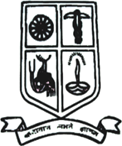 TITLE:  CANDIDATE:Name: Subject of Post Graduation: ‘M.D./M.S……………………..……….……’Department: College: Guide : (Signature)HOD (Signature)NameNameDesignationDesignationDepartmentDepartmentCollege/InstituteCollege/Institute